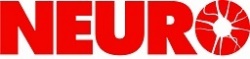 Styrelseförteckning			Förening:		Postmottagare:(Adress till vilken post från förbundet skall sändas)Namn:		Adress:Postadress:Telnr:Mobilnr:E-post:Ansvarig för medlemsregistretNamn:Mobilnr:E-post:Önskar impulsen   Ja 	Nej	Ansvarig för lokal hemsidaNamn:Mobilnr:E-post:Önskar impulsen   Ja 	NejOrdförandeNamn:Mobilnr:E-post:Önskar impulsen   Ja 	NejVice ordförandeNamn:Mobilnr:E-post:Önskar impulsen   Ja 	NejSekreterareNamn:Mobilnr:E-post:Önskar impulsen   Ja 	NejKassörNamn:Mobilnr:E-post:Önskar impulsen   Ja 	NejÖvriga ledamöter och suppleanter i styrelsenUppgift:Namn:Mobilnr:E-post:Önskar impulsen   Ja 	NejUppgift:Namn:Mobilnr:E-post:Önskar impulsen   Ja 	NejUppgift:Namn:Mobilnr:E-post:Önskar impulsen   Ja 	NejUppgift:Namn:Mobilnr:E-post:Önskar impulsen   Ja 	NejÖvriga ledamöter och suppleanter i styrelsenUppgift:Namn:Mobilnr:E-post:Önskar impulsen   Ja 	NejUppgift:Namn:Mobilnr:E-post:Önskar impulsen   Ja 	NejUppgift:Namn:Mobilnr:E-post:Önskar impulsen   Ja 	NejUppgift:Namn:Mobilnr:E-post:Önskar impulsen   Ja 	Nej